24  ЗАСЕДАНИЕ   4 СОЗЫВАВ соответствии со статьей 28 Федерального закона от 06 октября 2003 года 
№ 131-ФЗ «Об общих принципах организации местного самоуправления 
в Российской Федерации», Уставом Байгуловского сельского поселения Козловского района Чувашской Республики, Положением о публичных слушаниях в Байгуловском сельском поселении Козловского района Чувашской Республики, утвержденным решением Собрания депутатов Байгуловского сельского поселения Козловского района Чувашской Республики от 20 мая 2019 года 121/3, рассмотрев решение Собрания депутатов Козловского района  Чувашской Республики от 08 декабря 2021 года №  3/108 «Об инициативе по преобразованию муниципальных образований путем объединения всех поселений, входящих в состав Козловского района Чувашской Республики, и наделения вновь образованного муниципального образования статусом муниципального округа с наименованием Козловский муниципальный округ Чувашской Республики с административным центром: город Козловка», Собрание депутатов Байгуловского сельского поселения РЕШИЛО:1. Вынести на публичные слушания вопрос о преобразовании муниципальных образований путем объединения всех поселений, входящих в состав Козловского района Чувашской Республики: Андреево-Базарское сельское поселение Козловского района Чувашской Республики, Аттиковское сельское поселение Козловского района Чувашской Республики, Байгуловское сельское поселение Козловского района Чувашской Республики, Еметкинское сельское поселение Козловского района Чувашской Республики, Карамышевское сельское поселение Козловского района Чувашской Республики, Карачевское сельское поселение Козловского района Чувашской Республики, Козловское городское поселение Козловского района Чувашской Республики, Солдыбаевское сельское поселение Козловского района Чувашской Республики, Тюрлеминское сельское поселение Козловского района Чувашской Республики, Янгильдинское сельское поселение Козловского района Чувашской Республики, и наделения вновь образованного муниципального образования статусом муниципального округа с наименованием Козловский муниципальный округ Чувашской Республики с административным центром: город Козловка.2. Назначить проведение публичных слушаний по вопросу о преобразовании муниципальных образований на 18 января 2022 года в 17 часов 00 минут.3. Место проведения публичных слушаний: сельский Дом культуры Байгуловского сельского поселения Козловского района Чувашской Республики.4. Определить, что внесение и учет предложений, участие граждан 
в обсуждении вопроса, указанного в пункте 1 настоящего Решения осуществляется 
в порядке, определенном для внесения и учета предложений, участия граждан 
в обсуждении проектов муниципальных правовых актов, выносимых на публичные слушания, установленным Положением о проведении публичных слушаний 
в Байгуловском сельском поселении Козловском районе Чувашской Республики, утвержденным решением Собрания депутатов Байгуловского сельского поселения Козловского района Чувашской Республики 20 мая 2019 года 121/3.5. Возложить подготовку и проведение публичных слушаний на постоянную комиссию Собрания депутатов Байгуловского сельского поселения Козловского района Чувашской Республики по укреплению законности, правопорядка развитию местного самоуправления и депутатской этике.6. Обеспечить обнародование в соответствии с Уставом Байгуловского сельского поселения Козловского района Чувашской Республики, опубликование в периодическом печатном издании «Козловский вестник» и размещение на официальном сайте Байгуловского сельского поселения Козловского района Чувашской Республики в информационно-телекоммуникационной сети Интернет настоящего решения и проекта решения Собрания депутатов Байгуловского сельского поселения Козловского района Чувашской Республики «О согласии на преобразование муниципальных образований путем объединения всех поселений, входящих в состав Козловского района Чувашской Республики, и наделения вновь образованного муниципального образования статусом муниципального округа с наименованием Козловский муниципальный округ Чувашской Республики с административным центром: город Козловка».7. Настоящее решение вступает в силу после его официального опубликования в периодическом печатном издании «Козловский вестник».Председатель Собрания депутатовБайгуловского сельского поселения		         	                               Э.Н.Архипова         ЧÃВАШ РЕСПУБЛИКИ         КУСЛАВККА РАЙОНЕН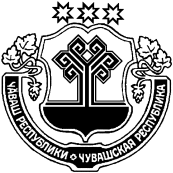 ЧУВАШСКАЯ РЕСПУБЛИКА КОЗЛОВСКИЙ РАЙОН     КУСНАР   ЯЛ     ПОСЕЛЕНИЙЕН ДЕПУТАТСЕН  ПУХÃВЕЙЫШÃНУ    Раштав уйăхĕн 10 мĕшĕ 2021 г.№ 44/1 Куснар ялĕ          СОБРАНИЕ ДЕПУТАТОВ БАЙГУЛОВСКОГО  СЕЛЬСКОГО ПОСЕЛЕНИЯ РЕШЕНИЕ 10 декабря 2021 г.    №  44/1с. БайгуловоО назначении публичных слушаний по вопросу о преобразовании муниципальных образований путем объединения всех поселений, входящих в состав Козловского района Чувашской Республики, и наделения вновь образованного муниципального образования статусом муниципального округа с наименованием Козловский муниципальный округ Чувашской Республики с административным центром: город Козловка